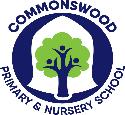 Absence request for exceptional circumstances The Headteacher may not grant any leave of absence during term time unless there are exceptional circumstances. CHILD’S NAME: …………………………………………..…………………………………..… YEAR: ………………… DATES (from) ............................................................ (to) ..................................................... Please explain your exceptional reasons for taking your child(ren) out of school during term time in the box below: Electronic signature ……………………………………….................................. Date .......................................... Dear Parent/Carer, Child’s name:……………………………………………………………………………………..YEAR: ……………………………………Date of requested absence from school………………………………………………………………………………………………I have authorised your request for absence on this occasion due the exceptional, unrepeatable circumstance. This absence has been authorised because your child is not yet of compulsory school age. I am not able to authorise holidays in term time so on this occasion the absence will be recorded as unauthorised. Mrs GD SeymourHeadteacher